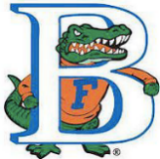 University of Florida Block and Bridle ClubGeneral Body Meeting October 28th, 2020Reports: meeting started at 7:24President WelcomeMeeting minutes approvedVice president Breaking BullsTues, Wed, Thurs @ 5PMThanks to everyone who came yesterday and today!Get some hands-on experienceFence paintingTentative date 11/14 - 11/15 TreasurerDuesOne-time $10 feeNew members can still paySecretary If you are a graduating senior, please fill out the stole application ASAP and send it to a.liuzzo@ufl.edu. These will be due by November 20thKeep sending new member packets to a.liuzzo@ufl.eduScrollsDue Nov 11thReporterChairsMerchandise T-shirt Design, email designs to a.liuzzo@ufl.eduDue Nov. 11thRITSFood SpeakersIndustry repsBeef/ FCA:  Matt: beef prices are lower than ideal. Tyson food putting own employees in charge of inspection due to Covid-19. More cattle are being slaughtered to decrease back log of cattle due to Covid-19.Equine: Megan: Antiviral treatment for Covid-19being created from horses. Ocala breeder's sale was held two weeks ago.Dairy: Camryn: Carbon neutrality initiative’s goal by 2050 is to reduce carbon emissions. Dairy club next meeting on Wednesday. Dairy shows are being held in non-traditional format because of Covid-19.Meats: Pork sales are rising. The US is signing deals with foreign countries due to lack of supply. Look into meat judging team to get more involved.Old Business New Business Breaking the bullsOther Business and Announcements Important Dates Next Meeting 11/11/20: guest speaker ag teacherFence painting 11/14 - 11/15/20Christmas Social 12/9/20: at Hobbys house in archerCostume contest results:Male: JacobFemale: StephaniePair: Gina and Jessica